Схема участия подразделений университета в реализации образовательных программ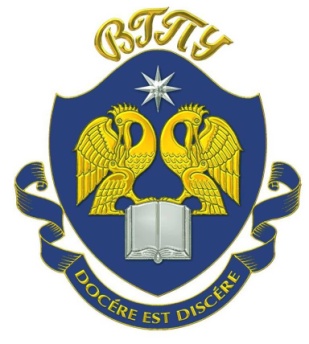 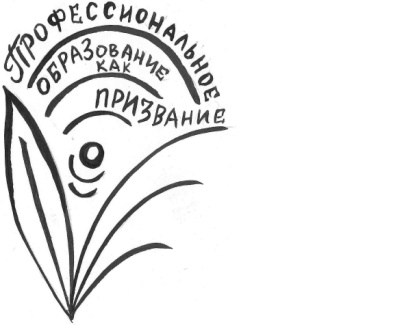 